Приложение №15к Временному порядку ведения Государственного земельного кадастра и регистрации прав пользования земельными участками(в ред. Постановлений Совета Министров ДНР от 06.11.2017№ 14 – 28, от 20.11.2020 № 75-11)Начальнику 	(Наименование территориального органа)(фамилия, имя, отчество физического лица/наименование юридического лица)(регистрационный номер учетной карточки налогоплательщика, идентификационный код, кроме лиц, которые по своим религиозным убеждениям отказались от принятия номера, при наличии соответствующей отметки в паспорте(реквизиты документа, удостоверяющего личностьзаявителя, который обратился с заявлением(название документа, номер и серия, дата выдачи), и документа, удостоверяющего полномочия действовать от имени лица)(место жительства физического лица / местонахождение юридического лица)ЗАЯВЛЕНИЕо внесении сведений (изменений к ним) в Государственный
земельный кадастр о границах части земельного участка, на
которую распространяются права субаренды, сервитутаВ соответствии с Временным порядком ведения Государственного земельного кадастра и регистрации прав пользования земельными участками прошу внести в Государственный земельный кадастр сведения о границах части земельного участка, площадью	гектаров, с кадастровым номером	,на которую и распространяются права субаренды, сервитута.К заявлению прилагается:копия документа, удостоверяющего личность;копия документа, удостоверяющего полномочия действовать от имени лица;копия документа о присвоении регистрационного номера учетной карточки налогоплательщика, идентификационного кода, кроме лиц, которые по своим религиозным убеждениям отказались от принятия номера, при наличии соответствующей отметки в паспорте;документация по землеустройству;электронный документ;документы, на основании которых возникает соответствующее право субаренды, сервитута, с указанием границ части земельного участка, на который распространяется соответствующее право;документ, подтверждающий оплату;копия документа, подтверждающего освобождение от оплаты за оказание услуг, в соответствии с действующим законодательством;другие документы в количестве	шт.Предоставляю разрешение на обработку моих персональных данных с целью получения соответствующих услуг и использования этих данных для ведения Государственного земельного кадастра в соответствии с требованиями законодательства.Служебная информацияРегистрационный номер заявления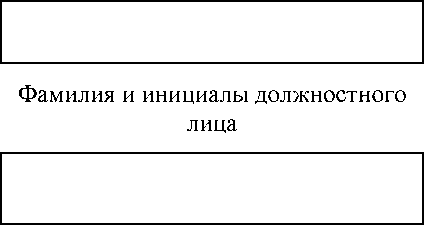 М.П. (при наличии)Дата подачи заявления